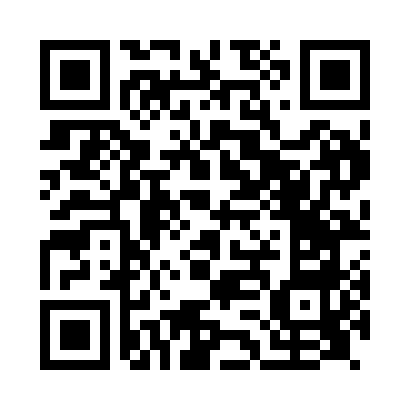 Prayer times for Lower Farringdon, Hampshire, UKMon 1 Jul 2024 - Wed 31 Jul 2024High Latitude Method: Angle Based RulePrayer Calculation Method: Islamic Society of North AmericaAsar Calculation Method: HanafiPrayer times provided by https://www.salahtimes.comDateDayFajrSunriseDhuhrAsrMaghribIsha1Mon3:014:541:086:439:2211:152Tue3:014:541:086:439:2211:153Wed3:024:551:086:439:2111:154Thu3:024:561:096:439:2111:155Fri3:034:571:096:439:2011:146Sat3:034:581:096:429:2011:147Sun3:044:581:096:429:1911:148Mon3:044:591:096:429:1911:149Tue3:055:001:096:429:1811:1310Wed3:055:011:096:419:1711:1311Thu3:065:021:106:419:1611:1312Fri3:075:041:106:419:1511:1213Sat3:075:051:106:409:1511:1214Sun3:085:061:106:409:1411:1215Mon3:085:071:106:399:1311:1116Tue3:095:081:106:399:1211:1117Wed3:105:091:106:389:1111:1018Thu3:105:111:106:379:0911:1019Fri3:115:121:106:379:0811:0920Sat3:125:131:106:369:0711:0921Sun3:125:141:106:369:0611:0822Mon3:135:161:116:359:0511:0723Tue3:145:171:116:349:0311:0724Wed3:145:181:116:339:0211:0625Thu3:155:201:116:339:0111:0526Fri3:165:211:116:328:5911:0527Sat3:165:231:116:318:5811:0428Sun3:175:241:116:308:5611:0329Mon3:185:261:106:298:5511:0230Tue3:195:271:106:288:5311:0031Wed3:225:281:106:278:5210:57